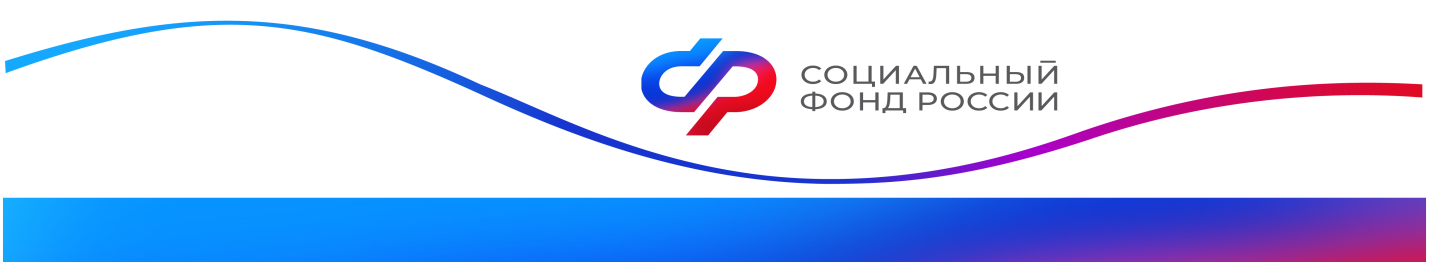 Почти 100 тысяч работников в Калужской области перешли на электронные трудовые книжки После введения электронных трудовых книжек  99915  работающих калужан  выбрали этот вариант для ведения записей о своей профессиональной деятельности. Одним из главных преимуществ электронной книжки является постоянный доступ работника к сведениям. Это избавляет от необходимости обращаться к работодателю за информацией, что часто сопряжено с подачей заявления и ожиданием данных в течение нескольких дней.Электронная книжка обеспечивает доступ к информации в считанные минуты через личный кабинет на портале госуслуг. Здесь можно получить сведения в виде цифрового документа, а также отслеживать вносимые в книжку изменения, чтобы при необходимости обратиться к работодателю и исправить данные.Кроме того, электронный вариант  практически исключает риск потери работником сведений о своём трудовом стаже. Даже в случае ликвидации работодателя, сотрудник может запросить в ОСФР полные сведения о своей трудовой деятельности и получить их.В клиентских службах ОСФР по Калужской области и  МФЦ  сведения электронной трудовой книжки предоставляются на бумаге с подписью и печатью. И бумажная, и электронная выписки из ЭТК юридически равнозначны и могут одинаково представляться в любые организации.Напомним, что у тех, кто впервые устроился на работу начиная с 2021 года, трудовая книжка ведется сразу в электронном виде, без оформления бумажной версии. Работники, у которых уже была трудовая, получили возможность перейти на электронный формат на добровольной основе, и сделать это могут в любое время. Граждане, выбравшие электронный формат, вернуться к бумажному уже не смогут. Бумажную трудовую они получают на руки и должны хранить ее дома как официальный документ, подтверждающий весь предыдущий стаж.Пресс-служба ОСФР по Калужской области